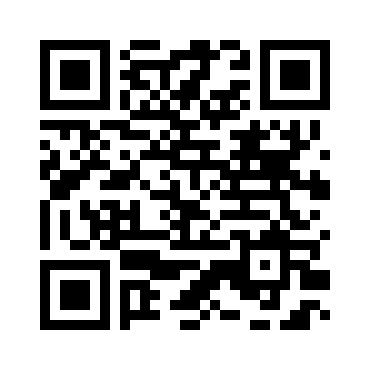 ДЕКЛАРАЦИЯ О СООТВЕТСТВИИДЕКЛАРАЦИЯ О СООТВЕТСТВИИДЕКЛАРАЦИЯ О СООТВЕТСТВИИДЕКЛАРАЦИЯ О СООТВЕТСТВИИДЕКЛАРАЦИЯ О СООТВЕТСТВИИДЕКЛАРАЦИЯ О СООТВЕТСТВИИДЕКЛАРАЦИЯ О СООТВЕТСТВИИДЕКЛАРАЦИЯ О СООТВЕТСТВИИДЕКЛАРАЦИЯ О СООТВЕТСТВИИДЕКЛАРАЦИЯ О СООТВЕТСТВИИОБЩЕСТВО С ОГРАНИЧЕННОЙ ОТВЕТСТВЕННОСТЬЮ "ДРАЙМИКС", ООО "ДРАЙМИКС"
зарегистрирован Межрайонная инспекция Федеральной налоговой службы №19 по Саратовской области 01.10.2018 ОГРН: 1096451000898, место нахождения: 410015, РОССИЯ, ОБЛАСТЬ САРАТОВСКАЯ, ГОРОД САРАТОВ, УЛИЦА ИМ ОРДЖОНИКИДЗЕ Г.К., ДОМ 24, ОФИС 1, адрес места осуществления деятельности: 410022, РОССИЯ, Саратовская обл, г Саратов, п Александровка, телефон: +7 8452393717, адрес электронной почты: drymix-snab@mail.ruОБЩЕСТВО С ОГРАНИЧЕННОЙ ОТВЕТСТВЕННОСТЬЮ "ДРАЙМИКС", ООО "ДРАЙМИКС"
зарегистрирован Межрайонная инспекция Федеральной налоговой службы №19 по Саратовской области 01.10.2018 ОГРН: 1096451000898, место нахождения: 410015, РОССИЯ, ОБЛАСТЬ САРАТОВСКАЯ, ГОРОД САРАТОВ, УЛИЦА ИМ ОРДЖОНИКИДЗЕ Г.К., ДОМ 24, ОФИС 1, адрес места осуществления деятельности: 410022, РОССИЯ, Саратовская обл, г Саратов, п Александровка, телефон: +7 8452393717, адрес электронной почты: drymix-snab@mail.ruОБЩЕСТВО С ОГРАНИЧЕННОЙ ОТВЕТСТВЕННОСТЬЮ "ДРАЙМИКС", ООО "ДРАЙМИКС"
зарегистрирован Межрайонная инспекция Федеральной налоговой службы №19 по Саратовской области 01.10.2018 ОГРН: 1096451000898, место нахождения: 410015, РОССИЯ, ОБЛАСТЬ САРАТОВСКАЯ, ГОРОД САРАТОВ, УЛИЦА ИМ ОРДЖОНИКИДЗЕ Г.К., ДОМ 24, ОФИС 1, адрес места осуществления деятельности: 410022, РОССИЯ, Саратовская обл, г Саратов, п Александровка, телефон: +7 8452393717, адрес электронной почты: drymix-snab@mail.ruОБЩЕСТВО С ОГРАНИЧЕННОЙ ОТВЕТСТВЕННОСТЬЮ "ДРАЙМИКС", ООО "ДРАЙМИКС"
зарегистрирован Межрайонная инспекция Федеральной налоговой службы №19 по Саратовской области 01.10.2018 ОГРН: 1096451000898, место нахождения: 410015, РОССИЯ, ОБЛАСТЬ САРАТОВСКАЯ, ГОРОД САРАТОВ, УЛИЦА ИМ ОРДЖОНИКИДЗЕ Г.К., ДОМ 24, ОФИС 1, адрес места осуществления деятельности: 410022, РОССИЯ, Саратовская обл, г Саратов, п Александровка, телефон: +7 8452393717, адрес электронной почты: drymix-snab@mail.ruОБЩЕСТВО С ОГРАНИЧЕННОЙ ОТВЕТСТВЕННОСТЬЮ "ДРАЙМИКС", ООО "ДРАЙМИКС"
зарегистрирован Межрайонная инспекция Федеральной налоговой службы №19 по Саратовской области 01.10.2018 ОГРН: 1096451000898, место нахождения: 410015, РОССИЯ, ОБЛАСТЬ САРАТОВСКАЯ, ГОРОД САРАТОВ, УЛИЦА ИМ ОРДЖОНИКИДЗЕ Г.К., ДОМ 24, ОФИС 1, адрес места осуществления деятельности: 410022, РОССИЯ, Саратовская обл, г Саратов, п Александровка, телефон: +7 8452393717, адрес электронной почты: drymix-snab@mail.ruОБЩЕСТВО С ОГРАНИЧЕННОЙ ОТВЕТСТВЕННОСТЬЮ "ДРАЙМИКС", ООО "ДРАЙМИКС"
зарегистрирован Межрайонная инспекция Федеральной налоговой службы №19 по Саратовской области 01.10.2018 ОГРН: 1096451000898, место нахождения: 410015, РОССИЯ, ОБЛАСТЬ САРАТОВСКАЯ, ГОРОД САРАТОВ, УЛИЦА ИМ ОРДЖОНИКИДЗЕ Г.К., ДОМ 24, ОФИС 1, адрес места осуществления деятельности: 410022, РОССИЯ, Саратовская обл, г Саратов, п Александровка, телефон: +7 8452393717, адрес электронной почты: drymix-snab@mail.ruОБЩЕСТВО С ОГРАНИЧЕННОЙ ОТВЕТСТВЕННОСТЬЮ "ДРАЙМИКС", ООО "ДРАЙМИКС"
зарегистрирован Межрайонная инспекция Федеральной налоговой службы №19 по Саратовской области 01.10.2018 ОГРН: 1096451000898, место нахождения: 410015, РОССИЯ, ОБЛАСТЬ САРАТОВСКАЯ, ГОРОД САРАТОВ, УЛИЦА ИМ ОРДЖОНИКИДЗЕ Г.К., ДОМ 24, ОФИС 1, адрес места осуществления деятельности: 410022, РОССИЯ, Саратовская обл, г Саратов, п Александровка, телефон: +7 8452393717, адрес электронной почты: drymix-snab@mail.ruОБЩЕСТВО С ОГРАНИЧЕННОЙ ОТВЕТСТВЕННОСТЬЮ "ДРАЙМИКС", ООО "ДРАЙМИКС"
зарегистрирован Межрайонная инспекция Федеральной налоговой службы №19 по Саратовской области 01.10.2018 ОГРН: 1096451000898, место нахождения: 410015, РОССИЯ, ОБЛАСТЬ САРАТОВСКАЯ, ГОРОД САРАТОВ, УЛИЦА ИМ ОРДЖОНИКИДЗЕ Г.К., ДОМ 24, ОФИС 1, адрес места осуществления деятельности: 410022, РОССИЯ, Саратовская обл, г Саратов, п Александровка, телефон: +7 8452393717, адрес электронной почты: drymix-snab@mail.ruОБЩЕСТВО С ОГРАНИЧЕННОЙ ОТВЕТСТВЕННОСТЬЮ "ДРАЙМИКС", ООО "ДРАЙМИКС"
зарегистрирован Межрайонная инспекция Федеральной налоговой службы №19 по Саратовской области 01.10.2018 ОГРН: 1096451000898, место нахождения: 410015, РОССИЯ, ОБЛАСТЬ САРАТОВСКАЯ, ГОРОД САРАТОВ, УЛИЦА ИМ ОРДЖОНИКИДЗЕ Г.К., ДОМ 24, ОФИС 1, адрес места осуществления деятельности: 410022, РОССИЯ, Саратовская обл, г Саратов, п Александровка, телефон: +7 8452393717, адрес электронной почты: drymix-snab@mail.ruОБЩЕСТВО С ОГРАНИЧЕННОЙ ОТВЕТСТВЕННОСТЬЮ "ДРАЙМИКС", ООО "ДРАЙМИКС"
зарегистрирован Межрайонная инспекция Федеральной налоговой службы №19 по Саратовской области 01.10.2018 ОГРН: 1096451000898, место нахождения: 410015, РОССИЯ, ОБЛАСТЬ САРАТОВСКАЯ, ГОРОД САРАТОВ, УЛИЦА ИМ ОРДЖОНИКИДЗЕ Г.К., ДОМ 24, ОФИС 1, адрес места осуществления деятельности: 410022, РОССИЯ, Саратовская обл, г Саратов, п Александровка, телефон: +7 8452393717, адрес электронной почты: drymix-snab@mail.ruВ лице: ГЕНЕРАЛЬНЫЙ ДИРЕКТОР ПОМАЗУНОВ ФЕДОР НИКОЛАЕВИЧВ лице: ГЕНЕРАЛЬНЫЙ ДИРЕКТОР ПОМАЗУНОВ ФЕДОР НИКОЛАЕВИЧВ лице: ГЕНЕРАЛЬНЫЙ ДИРЕКТОР ПОМАЗУНОВ ФЕДОР НИКОЛАЕВИЧВ лице: ГЕНЕРАЛЬНЫЙ ДИРЕКТОР ПОМАЗУНОВ ФЕДОР НИКОЛАЕВИЧВ лице: ГЕНЕРАЛЬНЫЙ ДИРЕКТОР ПОМАЗУНОВ ФЕДОР НИКОЛАЕВИЧВ лице: ГЕНЕРАЛЬНЫЙ ДИРЕКТОР ПОМАЗУНОВ ФЕДОР НИКОЛАЕВИЧВ лице: ГЕНЕРАЛЬНЫЙ ДИРЕКТОР ПОМАЗУНОВ ФЕДОР НИКОЛАЕВИЧВ лице: ГЕНЕРАЛЬНЫЙ ДИРЕКТОР ПОМАЗУНОВ ФЕДОР НИКОЛАЕВИЧВ лице: ГЕНЕРАЛЬНЫЙ ДИРЕКТОР ПОМАЗУНОВ ФЕДОР НИКОЛАЕВИЧВ лице: ГЕНЕРАЛЬНЫЙ ДИРЕКТОР ПОМАЗУНОВ ФЕДОР НИКОЛАЕВИЧзаявляет, что Смесь сухая строительная, Стяжка пола Р 46 ГОРИЗОНТ грубая BERGhome, тип: Смеси для устройства полов, торговая марка: BERGhome, модель: Р 46 ГОРИЗОНТ, код ОКПД2: 23.64.10.110, код ТН ВЭД: 3214900009
Документ, в соответствии с которым изготовлена продукция: ТУ, номер: 5745-001-89341136-2010 от 29.03.2010
Серийный выпуск, 
Изготовитель: ОБЩЕСТВО С ОГРАНИЧЕННОЙ ОТВЕТСТВЕННОСТЬЮ "ДРАЙМИКС", место нахождения: 410015, РОССИЯ, ОБЛАСТЬ САРАТОВСКАЯ, ГОРОД САРАТОВ, УЛИЦА ИМ ОРДЖОНИКИДЗЕ Г.К., ДОМ 24, ОФИС 1, заявляет, что Смесь сухая строительная, Стяжка пола Р 46 ГОРИЗОНТ грубая BERGhome, тип: Смеси для устройства полов, торговая марка: BERGhome, модель: Р 46 ГОРИЗОНТ, код ОКПД2: 23.64.10.110, код ТН ВЭД: 3214900009
Документ, в соответствии с которым изготовлена продукция: ТУ, номер: 5745-001-89341136-2010 от 29.03.2010
Серийный выпуск, 
Изготовитель: ОБЩЕСТВО С ОГРАНИЧЕННОЙ ОТВЕТСТВЕННОСТЬЮ "ДРАЙМИКС", место нахождения: 410015, РОССИЯ, ОБЛАСТЬ САРАТОВСКАЯ, ГОРОД САРАТОВ, УЛИЦА ИМ ОРДЖОНИКИДЗЕ Г.К., ДОМ 24, ОФИС 1, заявляет, что Смесь сухая строительная, Стяжка пола Р 46 ГОРИЗОНТ грубая BERGhome, тип: Смеси для устройства полов, торговая марка: BERGhome, модель: Р 46 ГОРИЗОНТ, код ОКПД2: 23.64.10.110, код ТН ВЭД: 3214900009
Документ, в соответствии с которым изготовлена продукция: ТУ, номер: 5745-001-89341136-2010 от 29.03.2010
Серийный выпуск, 
Изготовитель: ОБЩЕСТВО С ОГРАНИЧЕННОЙ ОТВЕТСТВЕННОСТЬЮ "ДРАЙМИКС", место нахождения: 410015, РОССИЯ, ОБЛАСТЬ САРАТОВСКАЯ, ГОРОД САРАТОВ, УЛИЦА ИМ ОРДЖОНИКИДЗЕ Г.К., ДОМ 24, ОФИС 1, заявляет, что Смесь сухая строительная, Стяжка пола Р 46 ГОРИЗОНТ грубая BERGhome, тип: Смеси для устройства полов, торговая марка: BERGhome, модель: Р 46 ГОРИЗОНТ, код ОКПД2: 23.64.10.110, код ТН ВЭД: 3214900009
Документ, в соответствии с которым изготовлена продукция: ТУ, номер: 5745-001-89341136-2010 от 29.03.2010
Серийный выпуск, 
Изготовитель: ОБЩЕСТВО С ОГРАНИЧЕННОЙ ОТВЕТСТВЕННОСТЬЮ "ДРАЙМИКС", место нахождения: 410015, РОССИЯ, ОБЛАСТЬ САРАТОВСКАЯ, ГОРОД САРАТОВ, УЛИЦА ИМ ОРДЖОНИКИДЗЕ Г.К., ДОМ 24, ОФИС 1, заявляет, что Смесь сухая строительная, Стяжка пола Р 46 ГОРИЗОНТ грубая BERGhome, тип: Смеси для устройства полов, торговая марка: BERGhome, модель: Р 46 ГОРИЗОНТ, код ОКПД2: 23.64.10.110, код ТН ВЭД: 3214900009
Документ, в соответствии с которым изготовлена продукция: ТУ, номер: 5745-001-89341136-2010 от 29.03.2010
Серийный выпуск, 
Изготовитель: ОБЩЕСТВО С ОГРАНИЧЕННОЙ ОТВЕТСТВЕННОСТЬЮ "ДРАЙМИКС", место нахождения: 410015, РОССИЯ, ОБЛАСТЬ САРАТОВСКАЯ, ГОРОД САРАТОВ, УЛИЦА ИМ ОРДЖОНИКИДЗЕ Г.К., ДОМ 24, ОФИС 1, заявляет, что Смесь сухая строительная, Стяжка пола Р 46 ГОРИЗОНТ грубая BERGhome, тип: Смеси для устройства полов, торговая марка: BERGhome, модель: Р 46 ГОРИЗОНТ, код ОКПД2: 23.64.10.110, код ТН ВЭД: 3214900009
Документ, в соответствии с которым изготовлена продукция: ТУ, номер: 5745-001-89341136-2010 от 29.03.2010
Серийный выпуск, 
Изготовитель: ОБЩЕСТВО С ОГРАНИЧЕННОЙ ОТВЕТСТВЕННОСТЬЮ "ДРАЙМИКС", место нахождения: 410015, РОССИЯ, ОБЛАСТЬ САРАТОВСКАЯ, ГОРОД САРАТОВ, УЛИЦА ИМ ОРДЖОНИКИДЗЕ Г.К., ДОМ 24, ОФИС 1, заявляет, что Смесь сухая строительная, Стяжка пола Р 46 ГОРИЗОНТ грубая BERGhome, тип: Смеси для устройства полов, торговая марка: BERGhome, модель: Р 46 ГОРИЗОНТ, код ОКПД2: 23.64.10.110, код ТН ВЭД: 3214900009
Документ, в соответствии с которым изготовлена продукция: ТУ, номер: 5745-001-89341136-2010 от 29.03.2010
Серийный выпуск, 
Изготовитель: ОБЩЕСТВО С ОГРАНИЧЕННОЙ ОТВЕТСТВЕННОСТЬЮ "ДРАЙМИКС", место нахождения: 410015, РОССИЯ, ОБЛАСТЬ САРАТОВСКАЯ, ГОРОД САРАТОВ, УЛИЦА ИМ ОРДЖОНИКИДЗЕ Г.К., ДОМ 24, ОФИС 1, заявляет, что Смесь сухая строительная, Стяжка пола Р 46 ГОРИЗОНТ грубая BERGhome, тип: Смеси для устройства полов, торговая марка: BERGhome, модель: Р 46 ГОРИЗОНТ, код ОКПД2: 23.64.10.110, код ТН ВЭД: 3214900009
Документ, в соответствии с которым изготовлена продукция: ТУ, номер: 5745-001-89341136-2010 от 29.03.2010
Серийный выпуск, 
Изготовитель: ОБЩЕСТВО С ОГРАНИЧЕННОЙ ОТВЕТСТВЕННОСТЬЮ "ДРАЙМИКС", место нахождения: 410015, РОССИЯ, ОБЛАСТЬ САРАТОВСКАЯ, ГОРОД САРАТОВ, УЛИЦА ИМ ОРДЖОНИКИДЗЕ Г.К., ДОМ 24, ОФИС 1, заявляет, что Смесь сухая строительная, Стяжка пола Р 46 ГОРИЗОНТ грубая BERGhome, тип: Смеси для устройства полов, торговая марка: BERGhome, модель: Р 46 ГОРИЗОНТ, код ОКПД2: 23.64.10.110, код ТН ВЭД: 3214900009
Документ, в соответствии с которым изготовлена продукция: ТУ, номер: 5745-001-89341136-2010 от 29.03.2010
Серийный выпуск, 
Изготовитель: ОБЩЕСТВО С ОГРАНИЧЕННОЙ ОТВЕТСТВЕННОСТЬЮ "ДРАЙМИКС", место нахождения: 410015, РОССИЯ, ОБЛАСТЬ САРАТОВСКАЯ, ГОРОД САРАТОВ, УЛИЦА ИМ ОРДЖОНИКИДЗЕ Г.К., ДОМ 24, ОФИС 1, заявляет, что Смесь сухая строительная, Стяжка пола Р 46 ГОРИЗОНТ грубая BERGhome, тип: Смеси для устройства полов, торговая марка: BERGhome, модель: Р 46 ГОРИЗОНТ, код ОКПД2: 23.64.10.110, код ТН ВЭД: 3214900009
Документ, в соответствии с которым изготовлена продукция: ТУ, номер: 5745-001-89341136-2010 от 29.03.2010
Серийный выпуск, 
Изготовитель: ОБЩЕСТВО С ОГРАНИЧЕННОЙ ОТВЕТСТВЕННОСТЬЮ "ДРАЙМИКС", место нахождения: 410015, РОССИЯ, ОБЛАСТЬ САРАТОВСКАЯ, ГОРОД САРАТОВ, УЛИЦА ИМ ОРДЖОНИКИДЗЕ Г.К., ДОМ 24, ОФИС 1, Соответствует требованиям: ГОСТ 31358-2007, Смеси сухие строительные напольные на цементном вяжущем. Технические условия, Раздел 4 (кроме пп. 4.3, 4.4.3, 4.5.1, 4.6.10), Раздел 5; Соответствует требованиям: ГОСТ 31358-2007, Смеси сухие строительные напольные на цементном вяжущем. Технические условия, Раздел 4 (кроме пп. 4.3, 4.4.3, 4.5.1, 4.6.10), Раздел 5; Соответствует требованиям: ГОСТ 31358-2007, Смеси сухие строительные напольные на цементном вяжущем. Технические условия, Раздел 4 (кроме пп. 4.3, 4.4.3, 4.5.1, 4.6.10), Раздел 5; Соответствует требованиям: ГОСТ 31358-2007, Смеси сухие строительные напольные на цементном вяжущем. Технические условия, Раздел 4 (кроме пп. 4.3, 4.4.3, 4.5.1, 4.6.10), Раздел 5; Соответствует требованиям: ГОСТ 31358-2007, Смеси сухие строительные напольные на цементном вяжущем. Технические условия, Раздел 4 (кроме пп. 4.3, 4.4.3, 4.5.1, 4.6.10), Раздел 5; Соответствует требованиям: ГОСТ 31358-2007, Смеси сухие строительные напольные на цементном вяжущем. Технические условия, Раздел 4 (кроме пп. 4.3, 4.4.3, 4.5.1, 4.6.10), Раздел 5; Соответствует требованиям: ГОСТ 31358-2007, Смеси сухие строительные напольные на цементном вяжущем. Технические условия, Раздел 4 (кроме пп. 4.3, 4.4.3, 4.5.1, 4.6.10), Раздел 5; Соответствует требованиям: ГОСТ 31358-2007, Смеси сухие строительные напольные на цементном вяжущем. Технические условия, Раздел 4 (кроме пп. 4.3, 4.4.3, 4.5.1, 4.6.10), Раздел 5; Соответствует требованиям: ГОСТ 31358-2007, Смеси сухие строительные напольные на цементном вяжущем. Технические условия, Раздел 4 (кроме пп. 4.3, 4.4.3, 4.5.1, 4.6.10), Раздел 5; Соответствует требованиям: ГОСТ 31358-2007, Смеси сухие строительные напольные на цементном вяжущем. Технические условия, Раздел 4 (кроме пп. 4.3, 4.4.3, 4.5.1, 4.6.10), Раздел 5; Декларация о соответствии принята на основании протокола 1с-79/2019 выдан 09.01.2019  испытательной лабораторией "Испытательная лаборатория Общества с ограниченной ответственностью "Ростовская Строительная Лаборатория"" RA.RU.21НВ85; схема декларирования: 1дДекларация о соответствии принята на основании протокола 1с-79/2019 выдан 09.01.2019  испытательной лабораторией "Испытательная лаборатория Общества с ограниченной ответственностью "Ростовская Строительная Лаборатория"" RA.RU.21НВ85; схема декларирования: 1дДекларация о соответствии принята на основании протокола 1с-79/2019 выдан 09.01.2019  испытательной лабораторией "Испытательная лаборатория Общества с ограниченной ответственностью "Ростовская Строительная Лаборатория"" RA.RU.21НВ85; схема декларирования: 1дДекларация о соответствии принята на основании протокола 1с-79/2019 выдан 09.01.2019  испытательной лабораторией "Испытательная лаборатория Общества с ограниченной ответственностью "Ростовская Строительная Лаборатория"" RA.RU.21НВ85; схема декларирования: 1дДекларация о соответствии принята на основании протокола 1с-79/2019 выдан 09.01.2019  испытательной лабораторией "Испытательная лаборатория Общества с ограниченной ответственностью "Ростовская Строительная Лаборатория"" RA.RU.21НВ85; схема декларирования: 1дДекларация о соответствии принята на основании протокола 1с-79/2019 выдан 09.01.2019  испытательной лабораторией "Испытательная лаборатория Общества с ограниченной ответственностью "Ростовская Строительная Лаборатория"" RA.RU.21НВ85; схема декларирования: 1дДекларация о соответствии принята на основании протокола 1с-79/2019 выдан 09.01.2019  испытательной лабораторией "Испытательная лаборатория Общества с ограниченной ответственностью "Ростовская Строительная Лаборатория"" RA.RU.21НВ85; схема декларирования: 1дДекларация о соответствии принята на основании протокола 1с-79/2019 выдан 09.01.2019  испытательной лабораторией "Испытательная лаборатория Общества с ограниченной ответственностью "Ростовская Строительная Лаборатория"" RA.RU.21НВ85; схема декларирования: 1дДекларация о соответствии принята на основании протокола 1с-79/2019 выдан 09.01.2019  испытательной лабораторией "Испытательная лаборатория Общества с ограниченной ответственностью "Ростовская Строительная Лаборатория"" RA.RU.21НВ85; схема декларирования: 1дДекларация о соответствии принята на основании протокола 1с-79/2019 выдан 09.01.2019  испытательной лабораторией "Испытательная лаборатория Общества с ограниченной ответственностью "Ростовская Строительная Лаборатория"" RA.RU.21НВ85; схема декларирования: 1дДата принятия декларацииДата принятия декларацииДата принятия декларацииДата принятия декларацииДата принятия декларации10.01.201910.01.201910.01.201910.01.2019Декларация о соответствии действительна доДекларация о соответствии действительна доДекларация о соответствии действительна доДекларация о соответствии действительна доДекларация о соответствии действительна до10.01.202410.01.202410.01.202410.01.2024М.П.М.П.ПОМАЗУНОВ ФЕДОР НИКОЛАЕВИЧПОМАЗУНОВ ФЕДОР НИКОЛАЕВИЧПОМАЗУНОВ ФЕДОР НИКОЛАЕВИЧПОМАЗУНОВ ФЕДОР НИКОЛАЕВИЧПОМАЗУНОВ ФЕДОР НИКОЛАЕВИЧПОМАЗУНОВ ФЕДОР НИКОЛАЕВИЧПОМАЗУНОВ ФЕДОР НИКОЛАЕВИЧПОМАЗУНОВ ФЕДОР НИКОЛАЕВИЧМ.П.(подпись)(подпись)инициалы, фамилияинициалы, фамилияинициалы, фамилияинициалы, фамилияинициалы, фамилияинициалы, фамилияинициалы, фамилияинициалы, фамилияСведения о регистрации декларации о соответствии Сведения о регистрации декларации о соответствии Сведения о регистрации декларации о соответствии Сведения о регистрации декларации о соответствии Сведения о регистрации декларации о соответствии Сведения о регистрации декларации о соответствии Сведения о регистрации декларации о соответствии Сведения о регистрации декларации о соответствии Сведения о регистрации декларации о соответствии Сведения о регистрации декларации о соответствии Регистрационный номер декларации о соответствииРегистрационный номер декларации о соответствииРегистрационный номер декларации о соответствииРегистрационный номер декларации о соответствииРегистрационный номер декларации о соответствииРегистрационный номер декларации о соответствииРОСС RU Д-RU.РА01.В.16196/19РОСС RU Д-RU.РА01.В.16196/19РОСС RU Д-RU.РА01.В.16196/19РОСС RU Д-RU.РА01.В.16196/19Дата регистрацииДата регистрацииДата регистрацииДата регистрацииДата регистрацииДата регистрации10.01.201910.01.201910.01.201910.01.2019М.П.М.П.(подпись)(подпись)инициалы, фамилия руководителя органа по сертификацииинициалы, фамилия руководителя органа по сертификацииинициалы, фамилия руководителя органа по сертификацииинициалы, фамилия руководителя органа по сертификацииинициалы, фамилия руководителя органа по сертификацииинициалы, фамилия руководителя органа по сертификацииинициалы, фамилия руководителя органа по сертификацииинициалы, фамилия руководителя органа по сертификации